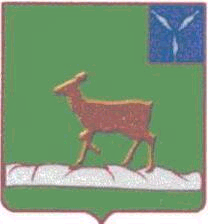 ИВАНТЕЕВСКОЕ РАЙОННОЕ СОБРАНИЕИВАНТЕЕВСКОГО МУНИЦИПАЛЬНОГО РАЙОНАСАРАТОВСКОЙ ОБЛАСТИШестьдесят седьмое заседание четвертого созываРЕШЕНИЕ №106                                                                                           от 24 декабря 2015 годас. ИвантеевкаО порядке внесения вИвантеевское районное Собрание Ивантеевского муниципального районапроектов муниципальных правовых актов, перечне и  форме, прилагаемых к ним документовВ соответствии со статьёй 46 Федерального закона от 6 октября  №131-ФЗ «Об общих принципах организации местного самоуправления в Российской Федерации» на основании статей 19,42 Устава Ивантеевского муниципального района Ивантеевское районное Собрание РЕШИЛО:1. Утвердить Порядок внесения в Ивантеевское районное Собрание Ивантеевского муниципального района проектов муниципальных правовых актов, перечень и формы прилагаемых к ним документов» (прилагается).2. Настоящее решение разместить на официальном сайте администрации Ивантеевского муниципального района Саратовской области в сети Интернет (ivanteevka.sarmo.ru) и обнародовать в районном муниципальном учреждении культуры «Ивантеевская межпоселенческая центральная библиотека» и сельских филиалах.3. Признать утратившими силу решения Ивантеевского районного Собрания от 11.07.2006 г. №51 «О порядке внесения в Ивантеевское районное Собрание Ивантеевского муниципального района проектов муниципальных правовых актов, перечне и  форме, прилагаемых к ним документов», от 28.01.2009 г. №10 «О внесении изменений и дополнений в решение районного Собрания от 11.07.2006 г. №51 «О порядке  внесения в Ивантеевское районное Собрание  Ивантеевского муниципального района проектовмуниципальных правовых актов, перечне и  форме, прилагаемых к ним документов», от 11.03.2010 г. №13 «О внесении изменений и дополнений в решение районного Собрания от 11.07.2006 г. №51 «О порядке  внесения в Ивантеевское районное Собрание Ивантеевского муниципального района проектов муниципальных правовых актов,  перечне и  форме, прилагаемых к ним  документов».4. Контроль за выполнением решения возложить на председателя постоянной комиссии по законности, борьбе с преступностью, защите прав личности С.А. Волкова.5. Настоящее решение вступает  в силу с момента его опубликования (обнародования).Председатель Ивантеевскогорайонного Собрания  						  В.И. Шабанов                                                  	Глава Ивантеевского муниципального районаСаратовской области                                                                 В.В. Басов  Приложение №1к решению районного Собранияот 24.12.2015 г. №106«О порядке внесения вИвантеевское районное Собрание Ивантеевского муниципального районапроектов муниципальных правовых актов, перечне и  форме, прилагаемых к ним документов»Порядок внесения в Ивантеевское районное Собрание Ивантеевского муниципального района проектов муниципальных правовых актов, перечне и форме прилагаемых к ним документов1. Проекты муниципальных правовых актов могут вноситься депутатами представительного органа муниципального района, главой муниципального района, иными выборными органами местного самоуправления, органами территориального общественного самоуправления, инициативными группами граждан, прокурором района,  а также иными субъектами правотворческой инициативы, установленными уставом муниципального района.2. Правотворческая инициатива осуществляется в форме внесения в Ивантеевское районное  Собрание:- проектов правовых актов, изменений и дополнений к ним;- предложений о законодательных инициативах по принятию новых федеральных и областных законов;- предложений о правках и пересмотре статей Устава Ивантеевского муниципального района.3. Необходимым условием внесения проекта правового акта в Ивантеевское районное  Собрание является представление:а) текста проекта решения Ивантеевского районного Собрания; б) пояснительной записки, содержащей обоснование необходимости его принятия, а также прогнозы социально-экономических и иных последствий его принятия, сведения о законах Российской Федерации и Саратовской области, правовых актах органов муниципального района, регулирующих предлагаемый проект;в) перечня правовых актов органов местного самоуправления, отмены, изменения, дополнения или принятия которых потребует принятие данного проекта;г) письменных заключений профильного, а также других задействованных структурных подразделений администрации муниципального района, полученных в установленный законом срок;д) письменного заключения юридического отдела и отдела организационно-контрольно-кадровой работы  администрации Ивантеевского муниципального района (на проекты решений, выносимых Главой муниципального района и ее структурными подразделениями);е) финансово – экономического обоснования и заключения управления финансов администрации района (на проекты решений, требующих финансирования и средств местного бюджета).В представленных материалах указываются инициаторы разработки и внесения проекта правового акта.Материалы без подписи (анонимные) на рассмотрение Ивантеевского районного  Собрания не вносятся и не рассматриваются. 4. Непосредственно в текст внесённого проекта решения на рассмотрение Собранием, как правило, включаются следующие положения: а) ссылка на нормативный правовой акт, на основании которого принимается данное решение; б) об отмене, изменении и дополнении ранее принятых решений в связи с принятием настоящего решения;в) в  необходимых случаях – рекомендации Главе муниципального района (администрации Ивантеевского муниципального района) привести в соответствие с вновь принятым решением свои постановления и распоряжения или принять новые;г) о поручениях Ивантеевского районного Собрания по обеспечению исполнения принимаемого решения; д) о сроках и порядке вступления настоящего решения в силу;е) о возложении ответственности по контролю за исполнением настоящего решения.4.1. Проект правового акта должен отвечать следующим требованиям:1) Структура проекта правового акта должна быть логически обоснованной, отвечающей целям правового регулирования. Текст проекта правового акта должен быть отредактирован в соответствии с нормами современного русского языка с учётом функционально-стилистических особенностей текстов;2) В проектах правовых актов должны содержаться определения вводимых в законодательную базу области юридических, технических и других специальных терминов, которые не определены федеральным или областным законодательством;3) В проектах правовых актов не допускается содержание следующих коррупционных факторов:а) неоднозначность правовых норм, допускающих их различное толкование;б) использование неоднозначных терминов, понятий и формулировок, категорий оценочного характера с неясным, неопределённым содержанием;в) внутреннее противоречие норм;г) наличие положений, не исчерпывающим образом определяющих условия отказа государственного либо муниципального органа в принятии решения или совершения действий в отношении заинтересованного лица5. Внесённые в Ивантеевское районное Собрание проекты решений подлежат регистрации в аппарате Ивантеевского районного Собрания. Если форма представленного проекта решения Ивантеевского районного Собрания не отвечает требованиям правовых актов Ивантеевского районного Собрания и настоящему Регламенту, такой проект решения Ивантеевского районного Собрания может быть возвращен секретарём Ивантеевского районного Собрания субъекту правотворческой инициативы для выполнения установленных требований, с письменным изложением вопросов, требующих доработки.6. Проект решения, подлежащий рассмотрению Ивантеевским районным Собранием, направляется секретарём Ивантеевского районного Собрания в соответствующую комиссию, которая становится ответственной по проекту.В случае направления проекта решения Ивантеевского районного Собрания в несколько комиссий секретарь Ивантеевского районного Собрания определяет постоянную комиссию, ответственную за проект.7. Порядок подготовки и рассмотрения проекта решения Ивантеевского районного Собрания определяется ответственной комиссией Ивантеевского районного Собрания самостоятельно. Если по одному и тому же вопросу имеется более одного проекта решения Ивантеевского районного Собрания, они рассматриваются комиссиями одновременно.8. К проекту решения, вносимому на заседание комиссии, должны быть приложены материалы, указанные в части 3 настоящего приложения к решению районного Собрания.9. К проекту решения, вносимому на заседание Ивантеевского районного Собрания, прилагаются материалы, определяемые председателем комиссии. 10. Проекты правовых актов, вносимых на заседании Ивантеевского районного Собрания, должны быть обсуждены не менее чем в одной из комиссий. Вопросы и правовые акты, не рассмотренные на соответствующих комиссиях, не могут выноситься на заседание Ивантеевского районного Собрания.Председатель Ивантеевскогорайонного Собрания  						    В.И. Шабанов                                                  	Глава Ивантеевского муниципального районаСаратовской области                                                                        	В.В. Басов